Publicado en Alicante el 27/09/2022 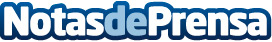 Inmobiliaria Núcleo tiene la clave en la venta rápida de inmueblesEl ladrillo es uno de los focos de interés en España, desde hace décadas y cada vez más en la actualidad. Hay una gran cantidad de propietarios interesados en vender propiedades lo antes posible, pero realizar una venta rápida no es algo sencillo y depende de muchos factores, que a continuación se desvelaránDatos de contacto:Inmobiliaria Núcleo965 999 554Nota de prensa publicada en: https://www.notasdeprensa.es/inmobiliaria-nucleo-tiene-la-clave-en-la-venta Categorias: Inmobiliaria Finanzas Valencia Hogar http://www.notasdeprensa.es